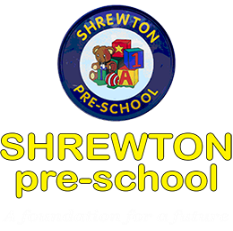                       Summer1Plus, Wed morning school preparation group.Summer2Growing and Changing(Number, The World, Physical Dev)Numbers 1-10 (to 20+)Number bonds to 5Understand the sound of lettersPlanting seedsCaring for plantsLife cycles e.g., frogs, butterfliesLooking at animals and their babiesReview of My Size-growth- how big am I now!Mark making/writingBuild and balanceBall skills/gamesDressing myselfLooking/observing, talk about and drawingWeed, move soil and plant seeds.Care for pot plants and baskets. Care and observe growth in tadpoles and other animals. Lamb/other baby animal into preschool. Draw round self, compare height and size of feet/hands.Soil, seeds, small plants and plant pots.Pets and vets corner. Non- fiction books on animals and animal stories. Summer/seaside books. Sand and water play Build a den/tent and make a camp. Put on own shoes/ boots. Ball games e.g., football and skittles. Build an obstacle course.Plant and seed names.Animal names and the names of their young. Animal life cycle names, tadpole, frog, sporn, butterfly, caterpillar, cocoon. Observe, magnifying glass, copy, smaller, bigger, less and more. Loosen, tighten, fasten.                      Summer1Plus, Wed morning school preparation group.Summer2My Community and Moving On(PS&ED, Comm and Language,Being Healthy)Numbers 1-10 (to20+)To recognise letters and the sound that they makeRoad safety and keeping safe People that help us etcPlaces to exercise/play Going to schoolPicnics & visitsHoliday places-e.g., seaside campingNotes and Ideas to help: